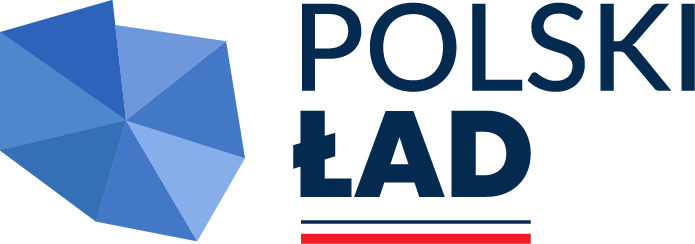 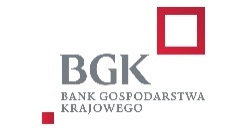 Załącznik nr 2 do zapytania ofertowego Nr 1/2024 z dnia 10.05.2024Uzyskane pozwolenia i decyzje (strona tytułowa załącznika)Załącznik nr 2a - Pozwolenie Śląskiego Wojewódzkiego Konserwatora Zabytków z dnia 7 lutego 2024 roku na prowadzenie robót budowlanych przy zabytku nieruchomym wpisanym do rejestru zabytków, Załącznik nr 2b - Pozwolenie na budowę – Decyzja Starosty Będzińskiego Nr 203.2024 z 5 kwietnia 2024 roku i Program prac konserwatorskich.